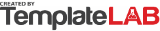 Members of the internal audit committee:Members of the internal audit committee:Members of the internal audit committee:Members of the internal audit committee:INTERNAL AUDIT
RISK REGISTERINTERNAL AUDIT
RISK REGISTERINTERNAL AUDIT
RISK REGISTERINTERNAL AUDIT
RISK REGISTERAnastasia WorowchukAnastasia WorowchukLeaderLeaderINTERNAL AUDIT
RISK REGISTERINTERNAL AUDIT
RISK REGISTERJohn DoeJohn DoeDeputyDeputyINTERNAL AUDIT
RISK REGISTERINTERNAL AUDIT
RISK REGISTER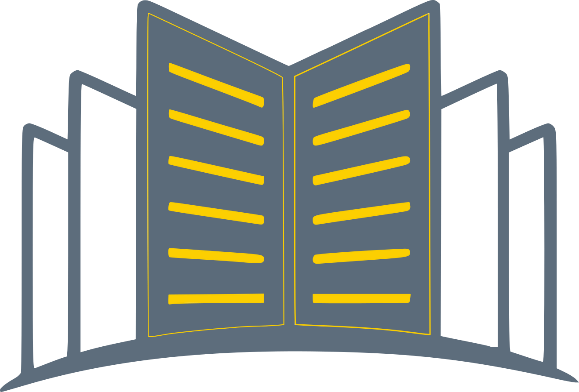 Mila LloydMila LloydMemberMemberINTERNAL AUDIT
RISK REGISTERINTERNAL AUDIT
RISK REGISTERBarbara FordBarbara FordRecorderRecorderINTERNAL AUDIT
RISK REGISTERINTERNAL AUDIT
RISK REGISTERINTERNAL AUDIT
RISK REGISTERINTERNAL AUDIT
RISK REGISTERINTERNAL AUDIT
RISK REGISTERINTERNAL AUDIT
RISK REGISTERDate:17/05/202217/05/2022INTERNAL AUDIT
RISK REGISTERINTERNAL AUDIT
RISK REGISTERRisk #Description ProbabilityImpactRisk ScoreMitigationResponsible Person1Code of Procurement not followed 3412Perform trainings - quarterlyJulia Mason / Procurement2Collection of household waste7214Emails with reminders. Leaflets on main building door.Peter Orban / HR3Civil emergency188Revision of emergency planHarry Gallagher / Security Officer456789101112131415161718Risk Average:3.74.711.3  © TemplateLab.com 